ФЕДЕРАЛЬНОЕ АГЕНТСТВО ЖЕЛЕЗНОДОРОЖНОГО ТРАНСПОРТА Федеральное государственное бюджетное образовательное учреждение высшего профессионального образования«Петербургский государственный университет путей сообщения Императора Александра I»(ФГБОУ ВПО ПГУПС)Кафедра «Строительство дорог транспортного комплекса»ПРОГРАММАучебной практики«УЧЕБНАЯ ПРАКТИКА ПО ПОЛУЧЕНИЮ ПЕРВИЧНЫХ ПРОФЕССИОНАЛЬНЫХ УМЕНИЙ И НАВЫКОВ» (Б2.У.1)для направления08.04.01 «Строительство» по магистерской программе «Проектирование, строительство и эксплуатация промышленных железных дорог»Форма обучения – очная, заочнаяСанкт-Петербург2015Рабочая программа рассмотрена и обсуждена на заседании кафедры«Строительство дорог транспортного комплекса»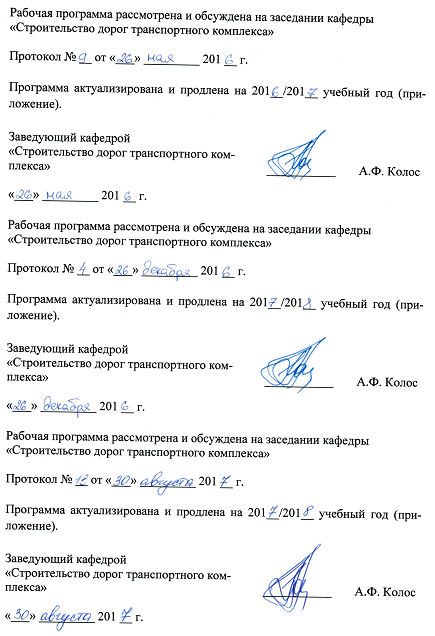 Протокол № __ от «___» _________ 201 __ г.Программа актуализирована и продлена на 201__/201__ учебный год (приложение).Рабочая программа рассмотрена и обсуждена на заседании кафедры«Строительство дорог транспортного комплекса»Протокол № __ от «___» _________ 201 __ г.Программа актуализирована и продлена на 201__/201__ учебный год (приложение).Рабочая программа рассмотрена и обсуждена на заседании кафедры«Строительство дорог транспортного комплекса»Протокол № __ от «___» _________ 201 __ г.Программа актуализирована и продлена на 201__/201__ учебный год (приложение).ЛИСТ СОГЛАСОВАНИЙ 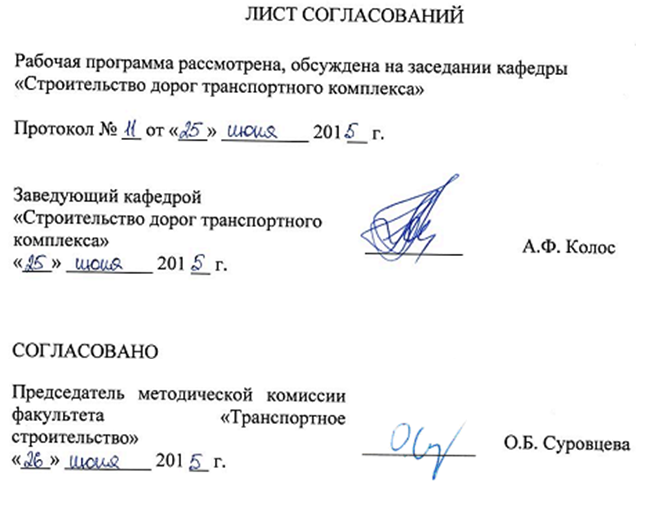 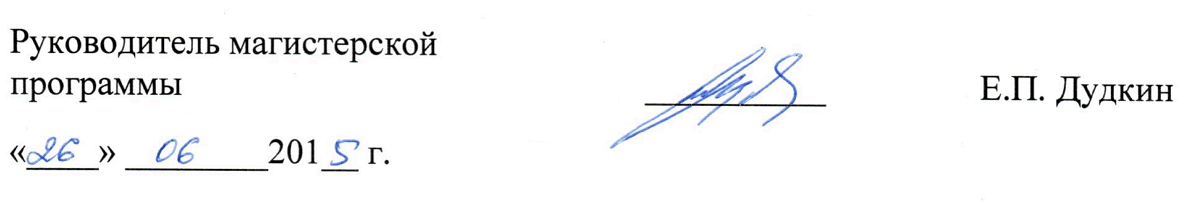 Рабочая программа рассмотрена, обсуждена на заседании кафедры «Строительство дорог транспортного комплекса»Протокол № __ от «___» _________ 201 __ г. 1. Вид практики, способы и формы ее проведенияПрограмма составлена в соответствии с ФГОС ВО, утвержденным «30» октября ., приказ № 1419 по направлению 08.04.01 «Строительство», по учебной практике «Учебная практика по получению первичных профессиональных умений и навыков».Вид практики – учебная.Тип практики: практика по получению первичных профессиональных умений и навыков.Способ проведения практики – стационарная или выездная.Практика проводится путем выделения в календарном учебном графике непрерывного периода учебного времени для проведения учебной практики по получению первичных профессиональных умений и навыков.Практика проводится в лабораториях и компьютерных классах кафедры «Строительство дорог транспортного комплекса», а также при необходимости в проектных организациях, проектных подразделениях производственных предприятий и фирм, на базе проектных и инновационных центров, расположенных как на территории Санкт-Петербурга, так и за его пределами.Проведение «Учебной практики по получению первичных профессиональных умений и навыков» закреплено за профессорско-преподавательским составом кафедры «Строительство дорог транспортного комплекса».Целью прохождения практики является формирование компетенций или их части, указанных в разделе 2 программы.Задачами практики является получение знаний, умений, навыков и опыта деятельности, указанных в разделе 2 программы.2. Перечень планируемых результатов обучения при прохождении практики, соотнесенных с планируемыми результатами освоения основной профессиональной образовательной программыПланируемыми результатами прохождения практики является приобретение знаний, умений, навыков и/или опыта деятельности.В результате прохождения практики обучающийся должен:ЗНАТЬ:нормативную базу проектирования, строительства  и  эксплуатации промышленных железных дорог;  состав разделов проектной документации на строительство линейных объектов;правила комплектования комплектов рабочих чертежей при разработке проектов строительства, реконструкции промышленных железных дорог;порядок применения инновационных решений при проектировании объектов  инфраструктуры промышленных железных дорог;порядок защиты инновационных решений при прохождении Главгосэкспертизы.УМЕТЬ:разрабатывать проектную документацию на строительство и реконструкцию и капитальный ремонт промышленных железных дорог; комплектовать рабочие чертежи при разработке проектной и рабочей документации на строительство и реконструкцию промышленных железных дорог;разрабатывать документацию на новые перспективные технические или технологические решения, применяемые при проектировании, строительстве и эксплуатации промышленных железных дорог;пользоваться  персональными  компьютерами  и  программами  к  ним  по проектированию промышленных железных дорог;готовить документы для патентования технических решений.ВЛАДЕТЬ:навыками разработки нормативной и методической документации для проектирования и строительства объектов инфраструктуры промышленных предприятий;навыками оформления результатов производственной деятельности  (оформление отчёта, тезисов докладов).ОПЫТ ДЕЯТЕЛЬНОСТИ:инновационная, изыскательская и проектно-расчетная деятельность.Приобретенные знания, умения, навыки и/или опыт деятельности, характеризующие формирование компетенций, осваиваемых при прохождении данной практики, позволяют решать профессиональные задачи, приведенные в соответствующем перечне по видам профессиональной деятельности в п. 2.4 общей характеристики основной профессиональной образовательной программы (ОПОП).Приобретенные знания, умения, навыки и/или опыт деятельности, характеризующие формирование компетенций, осваиваемых при прохождении данной практики, позволяют решать профессиональные задачи, приведенные в соответствующем перечне по видам профессиональной деятельности в п. 2.4 основной профессиональной образовательной программы (ОПОП).Прохождение практики направлено на формирование следующих общекультурных компетенций (ОК):способность к абстрактному мышлению, анализу, синтезу (ОК-1);Прохождение практики направлено на формирование следующих общепрофессиональных компетенций (ОПК):готовность к коммуникации в устной и письменной формах на русском и иностранном языках для решения задач профессиональной деятельности (ОПК-1);Прохождение практики направлено на формирование следующей профессиональной компетенции (ПК), соответствующей видам профессиональной деятельности, на которые ориентирована программа магистратуры:инновационная, изыскательская и проектно-расчетная деятельность:способность проводить изыскания по оценке состояния природных и природно-техногенных объектов, определение исходных данных для проектирования и расчетного обоснования и мониторинга объектов, патентные исследования, готовить задания на проектирование (ПК-1).Область профессиональной деятельности обучающихся, прошедших данную практику, приведена в п. 2.1 ОПОП.Объекты профессиональной деятельности обучающихся, прошедших данную практику, приведены в п. 2.2 ОПОП.3. Место практики в структуре основной профессиональной образовательной программыПрактика «Учебная практика по получению первичных профессиональных умений и навыков» (Б2.У.1) относится к Блоку 2 «Практики» и является обязательной.4. Объем практики и ее продолжительностьУчебная практика проводится в летний период в соответствии с календарным учебным графиком.Для очной формы обучения: Для заочной формы обучения: Примечания: «Форма контроля знаний» – зачет с оценкой (З*).5. Содержание практики Первая – четвертая недели. Сбор материалов (публикации, нормативная и методическая литература). Решение практических задач, определенных руководителем практики. Анализ и обобщение материалов. Написание отчета по практике.6. Формы отчетностиПо итогам практики обучающимся составляется отчет.Структура отчета по практике  представлена в фонде оценочных средств.7. Фонд оценочных средств для проведения промежуточной аттестации обучающихся по практикеФонд оценочных средств по практике является неотъемлемой частью программы практики и представлен отдельным документом, рассмотренным на заседании кафедры и утвержденным заведующим кафедрой.8. Перечень основной и дополнительной учебной литературы, нормативно-правовой документации и других изданий, необходимых для проведения практики8.1 Перечень основной учебной литературы, необходимой для прохождения практики:Грузовой подвижной состав магистрального и промышленного транспорта [Текст] : учеб. пособие. Ч. 2 / Е. П. Дудкин [и др.] ; ПГУПС, Ин-т повышения квалификации и переподготовки. - СПб. : ПГУПС, 2010. - 76 с.Транспортная логистика : учеб. пособие / В. М. Семенов, В. В. Ефимов, Ю.В. Коровяковская. - СПб. : ПГУПС, 2006. - 52 с.Основы системного анализа : учеб. пособие / С.В. Микони, В.А. Ходаковский. - СПб. : ПГУПС, 2011. - 142 с.Планирование и организация эксперимента в строительстве [Текст]: учебное пособие / В.С. Меркушева, П.В. Бобарыкин, Т.М. Немченко; ПГУПС, Ин-т повышения квалификации и переподготовки кадров. - Санкт-Петербург: ПГУПС, 2012. - 64 с.8.2  Перечень дополнительной учебной литературы, необходимой для прохождения практикиГрузовой подвижной состав магистрального и промышленного транспорта [Текст]: учебное пособие. Ч. 1. Вагоны магистрального и промышленного транспорта / Е.П. Дудкин, А.П. Никодимов; ПГУПС. - СПб.: ПГУПС, 2005. - 80 с. Транспортная логистика [Текст]: Учеб. пособие для вузов ж.-д. трансп. / С.Е. Гавришев, Е.П. Дудкин, С.Н. Корнилов и др.; ПГУПС, Магнитогор. гос. техн. ун-т им. Г. И. Носова. - СПб. : ПГУПС, 2003. - 279 с.Методология и практика научного исследования : учеб. пособие. Ч. 1. Наука. Научная литература. Научно-исследовательская работа / Е.П. Дудкин, Н.В. Левадная, А.А. Ильин. - СПб. : ПГУПС, 2008. - 26 с.Методология и практика научных исследований : учеб.пособие. Ч. 2. Выборочное наблюдение / А.А. Ильин; ПГУПС, каф. "Пром. и гор. трансп.". - СПб.: ПГУПС, 2008. - 24 с.8.3 Перечень нормативно-правовой документации, необходимой для прохождения практикиТранспортная стратегия Российской Федерации на период до 2030 года [Текст]: материалы Слушаний Комиссии по экономическому развитию и предпринимательству и Рабочей группы по структурной модернизации экономики и национальным инфраструктурным проектам, 4 февраля 2013 г. / Обществ. палата Рос. Федерации ; [под ред. В. Л. Белозерова]. - Москва : Общественная палата РФ, 2013. - 159 с.ГОСТ 7.32-2001 Отчет о научно-исследовательской работе. Структура и правила оформления.СП 25.13330.2012 Основания и фундаменты на вечномерзлых грунтах. Актуализированная редакция СНиП 2.02.04-88- Федерального закона от 27.12.2002 №184-ФЗ «О техническом регулировании»;- Положения о порядке разработки и утверждения перечней международных и региональных стандартов, а в случае их отсутствия – национальных (государственных) стандартов государств – членов Таможенного союза, обеспечивающих соблюдение требований технического регламента Таможенного союза и необходимых для осуществления оценки (подтверждения) соответствия, утвержденного решением Коллегии Евразийской экономической комиссии от 25 декабря 2012 г. № 306;- ГОСТ Р 1.0-2012 «Стандартизация в Российской Федерации. Основные положения»;- ГОСТ Р 1.2-2014 «Национальный стандарт Российской Федерации. Стандартизация в Российской Федерации. Стандарты национальные Российской Федерации. Правила разработки, утверждения, обновления и отмены»;- ГОСТ Р 1.5-2012 «Стандартизация в Российской Федерации. Стандарты национальные. Правила построения, изложения, оформления и обозначения»;- ГОСТ Р 1.13-2004 «Стандартизация в Российской Федерации. Уведомления о проектах документов в области стандартизации. Общие требования»;Правила стандартизации ПР 50.1.074-2004 «Подготовка проектов национальных стандартов Российской Федерации и проектов изменений к ним к утверждению, регистрации и опубликованию. Внесение поправок в стандарты и подготовка документов для их отмены».8.4 Другие издания, необходимые для прохождения практикиСистемный подход к принятию сложных решений [Текст]: метод. указания для анализа конкрет. ситуаций / ПГУПС, фак. повышения квалификации; сост.: А.И. Брейдо, Г. П. Лабецкая. - СПб.: [б. и.], 1993. - 14 с.Рыжиков Ю.И. Решение научно-технических задач на персональном компьютере [Текст]: для студентов и инженеров / Ю. И. Рыжиков. - СПб. : КОРОНА принт, 2000. - 271 с.Рекомендации по планированию эксперимента при решении задач транспортного строительства [Текст]: Утв. ЦНИИСом 23.06.83 / М-во трансп. стр-ва СССР, ЦНИИС. - М.: [б. и.], 1983. - 56 с.Статистическая обработка инженерно-геологической информации на ЭВМ [Текст]: метод.указания / ПГУПС, каф. "Основания и фундаменты"; разраб. А.К. Черников. - СПб.: [б. и.], 1995. - 60 с.Принятие управленческих решений [Текст]: Учеб.пособие для вузов / В.И. Варфоломеев, С.Н. Воробьев. - М.:Кудиц-образ, 2001. - 287 с.Применение методов оптимального программирования в строительстве // Методические указания под ред. Серебрякова Д.В. – СПб, 2001, ПГУПС-ЛИИЖТ, 54 с.Теория систем и системный анализ [Электронный ресурс]: учеб. для вузов / В. Н. Волкова, А. А. Денисов. - М.: Юрайт, 2010. - 679 с. Теория систем и системный анализ [Электронный ресурс] : учеб. для вузов / В. М. Вдовин, Л. Е. Суркова, В. А. Валентинов. - М.: Дашков и К°, 2010. - 638 с.9. Перечень ресурсов информационно-телекоммуникационной сети «Интернет», необходимых для проведения практикиЛичный кабинет обучающегося и электронная информационно-образовательная среда. [Электронный ресурс]. – Режим доступа: http://sdo.pgups.ru/  (для доступа к полнотекстовым документам требуется авторизация).Электронный фонд правовой и нормативно-технической документации – Режим доступа: http://docs.cntd.ru/, свободный.10. Перечень информационных технологий, используемых при проведении практики, включая перечень программного обеспечения и информационных справочных системСистемой информационного обеспечения практики предусматриваются использование единой автоматизированной информационной системы управления Университета (ЕАИСУ) для учета прохождения практики обучающимися.Перечень информационных технологий, используемых при осуществлении образовательного процесса по практике «Учебная практика по получению первичных профессиональных умений и навыков»:технические средства (персональные компьютеры/ноутбуки);перечень электронных ресурсов:Электронно-библиотечная система ЛАНЬ [Электронный ресурс]. Режим доступа:  https://e.lanbook.com/books — Загл. с экрана.;Федеральное агентство по техническому регулированию и метрологии (РОССТАНДАРТ). Официальный сайт [Электронный ресурс]. Режим доступа:  www.gost.ru/wps/portal, свободный. — Загл. с экрана;Правительство Российской Федерации. Интернет-портал [Электронный ресурс]. Режим доступа: http://www.government.ru, свободный. — Загл. с экрана;Российская газета   - официальное издание для документов Правительства РФ [Электронный ресурс]. Режим доступа: http://www.rg.ru, свободный. — Загл. с экрана.Перечень программного обеспечения, используемого при проведении практики:Microsoft Office;Microsoft Excel;AutoCad; GEO 5.11.  Описание материально-технической базы, необходимой для проведения практикиМатериально-техническая база соответствует действующим на территории РФ санитарным и противопожарным нормам и правилам.Она содержит специальные помещения - учебные аудитории для проведения групповых и индивидуальных консультаций, текущего контроля и промежуточной аттестации, а также помещения для самостоятельной работы и помещения для хранения и профилактического обслуживания учебного оборудования. Специальные помещения укомплектованы специализированной мебелью и техническими средствами обучения, служащими для представления учебной информации большой аудитории.Помещения для самостоятельной работы обучающихся оснащены компьютерной техникой с возможностью подключения к сети «Интернет» и обеспечением доступа в электронную информационно-образовательную среду организации.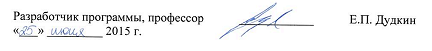 Заведующий кафедрой«Строительство дорог транспортного комплекса»___________А.Ф. Колос«___» _________ 201 __ г.Заведующий кафедрой«Строительство дорог транспортного комплекса»___________А.Ф. Колос«___» _________ 201 __ г.Заведующий кафедрой«Строительство дорог транспортного комплекса»___________А.Ф. Колос«___» _________ 201 __ г.Заведующий кафедрой«Строительство дорог транспортного комплекса»__________А.Ф. Колос«___» _________ 201 __ г.СОГЛАСОВАНОПредседатель методической комиссии факультета «Транспортное строительство»__________О.Б. Суровцева«___» _________ 201 __ г.Руководитель магистерской программыА.Ф. Колос«____» ________201__ г.Вид учебной работыВсего часовСеместрВид учебной работыВсего часов2Форма контроля знанийЗ*З*Общая трудоемкость: час / з.е.216/6216/6Продолжительность практики: неделя44Вид учебной работыВсего часовКурс Вид учебной работыВсего часов1 Форма контроля знанийЗ*З*Общая трудоемкость: час / з.е.216/6216/6Продолжительность практики: неделя44Разработчик программы, ассистент____________А.А. Морозова«___» _________ 20 __ г.